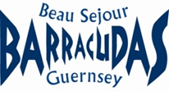 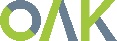 Beau Sejour Barracudas Swimming Club (Guernsey) LBGAffiliated to SER, HCASA,The Barracudas 32nd Oak Open Meet 2022Under Swim England Rules and Technical Rules of Racing A Swim England Level 3 Meet10th, 11th, and 12th June 2022Upper Qualifying TimesEVENTBOYSGIRLS50m Free21.4626.36100m Free50.0456.31200m Free1.50.122.00.14400m Free3.52.564.17.95800m Free8.15.008.55.851500 Free15.50.0016.00.0050m Breaststroke27.8033.46100m Breaststroke1.00.241.10.96200m Breaststroke2.17.222.32.7950m Fly24.4128.19100m Fly53.321.01.63200m Fly2.00.072.18.6550m Backstroke24.3129.96100m Backstroke52.821.02.16200m Backstroke1.56.402.13.77200m IM2.00.352.18.15400m IM4.15.674.52.29